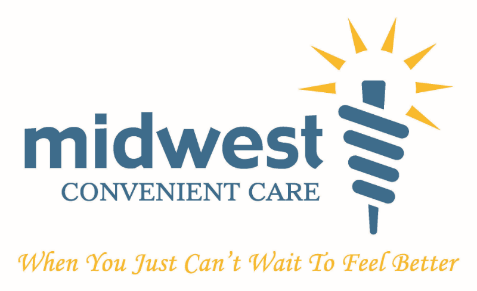 		                 Midwest Convenient Care, LLC550 MAPLE VALLEY DRIVE			60 NESBIT DRIVE			123 N. MINE LA MOTTEFARMINGTON, MO. 63640			BONNE TERRE, MO 63628		FREDERICKTOWN, MO 63645PHONE: 573-454-2466			PHONE: 573-358-1700		PHONE: 573-561-1334FAX: 573-454-2544			FAX: 573-358-1702		FAX: 573-561-1335WORKER COMPENSTION INFORMATIONPatient Name: _________________________________________________________________Mailing Address: __________________________________________________________________________________________________________________________________________________________________________________________________________________________________________Phone Number: 						Date of Birth___________________________				______________________________Social Security Number: __________________________________________________________Date of Injury: __________________________________________________________________Employer Name: ________________________________________________________________Employer Address: __________________________________________________________________________________________________________________________________________________________________________________________________________________________________________Employer Contact Name Authorizing Services: ______________________________________________________________________________Phone Number: ________________________________________________________________Workers Compensation Carrier Name: ______________________________________________Policy Number: _________________________________________________________________Phone Number: ________________________________________________________________PLEASE CIRCLE THE AUTHORIZATION NEEDED:XRAYS						DRUG SCREEN				INJECTIONS		